Chọn chữ cái đứng trước phương án đúng nhất trong mỗi câu sau:I. Các phép toán với số nguyên, quy tắc dấu ngoặc:   Câu 1. Nhiệt độ ở Thành phố New-York (Mĩ) lúc 6 giờ là -20C, đến 10 giờ cùng ngày nhiệt độ tăng thêm 50C. Nhiệt độ ở New-York lúc 10 giờ ngày hôm đó là:	A. 70C		B. -70C			C. 30C		D. -30C   Câu 2. Cho 2 số nguyên a và b, biết a < 0, b > 0. Khẳng định nào sau đây đúng?	A. ab > 0		B. ab < 0			C. a : b > 0		D. b : a > 0   Câu 3. Giá trị của biểu thức 2022 – (93 + 2022) bằng: 	A. -93			B. 93				C. 3951		D. 4137   Câu 4. Giá trị của biểu thức (-119).27 + 73. (-119) bằng:	A. -11900		B. 11900			C. -1190		D. 1190   Câu 5. Số nguyên x thỏa mãn điều kiện 5x – 17 = - 2 là:	A. x = -3		B. x = -5			C. x = 3		D. x = 4   Câu 6. Kết quả của phép tính 25 + (-45) là:	A. 70			B. -70				C. 20			D. -20   Câu 7. Một chiếc tàu ngầm đang ở độ cao -15m so với mực nước biển, tàu tiếp tục lặn xuống thêm 5m nữa. Độ cao mới của tàu đó so với mực nước biển là bao nhiêu?	A. -10m		B. 10m			C. -20m		D. 30m   Câu 8. Kết quả của phép tính 2 – (-7) là:	A. 9			B. 5				C. -5			D. -9II. Một số yếu tố thống kê và xác suất:   Câu 9. Trong hộp có 4 thẻ được đánh số . Thảo lấy ngẫu nhiên 1 thẻ từ trong hộp. Tập hợp các kết quả có thể xảy ra đối với số ghi trên thẻ mà Thảo lấy được là:	A. {1; 2}		B. {1; 2; 4}			C. {3}		D. {1; 2; 3; 4}   Câu 10. Biểu đồ cột kép dưới đây biểu diễn số học sinh giỏi hai môn Toán và Ngữ văn của các lớp khối 6 của một trường THCS. Số học sinh giỏi (hoặc Toán hoặc Ngữ văn) của lớp nào nhiều nhất?	A. 6B			B. 6C				C. 6D			D. 6E    Câu 11. Nếu tung một đồng xu 15 lần liên tiếp, có 8 lần xuất hiện mặt N thì xác suất thực nghiệm xuất hiện mặt N bằng:A. 			B. 				C. 			D.    Câu 12. Nếu tung một đồng xu 20 lần liên tiếp, có 9 lần xuất hiện mặt N thì xác suất thực nghiệm xuất hiện mặt S bằng:A. 			B. 				C. 			D.    Câu 13. Biểu đồ tranh dưới đây cho biết số vở một cửa hàng bán được các ngày trong tuần (từ thứ hai đến thứ sáu). 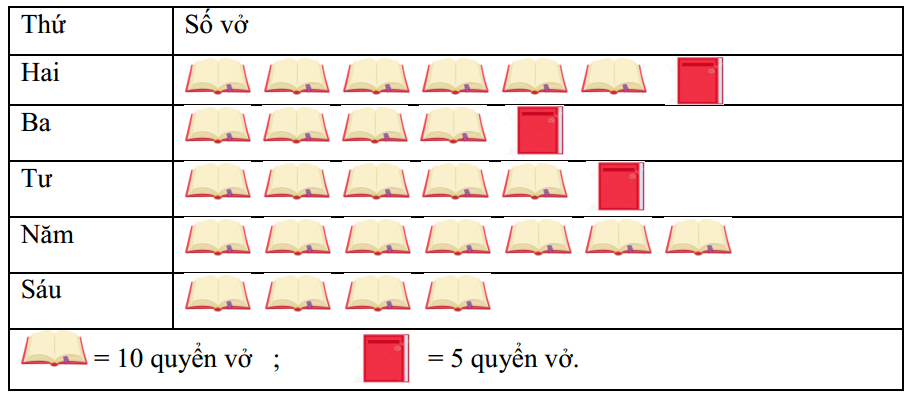 	Cửa hàng đó bán được nhiều vở nhất vào ngày:	A. Thứ Hai		B. Thứ Ba			C. Thứ Tư		D. Thứ Năm   Câu 14. Biểu đồ dưới đây thể hiện kết quả bài kiểm tra môn Toán giữa kì II của các bạn học sinh lớp 6A5: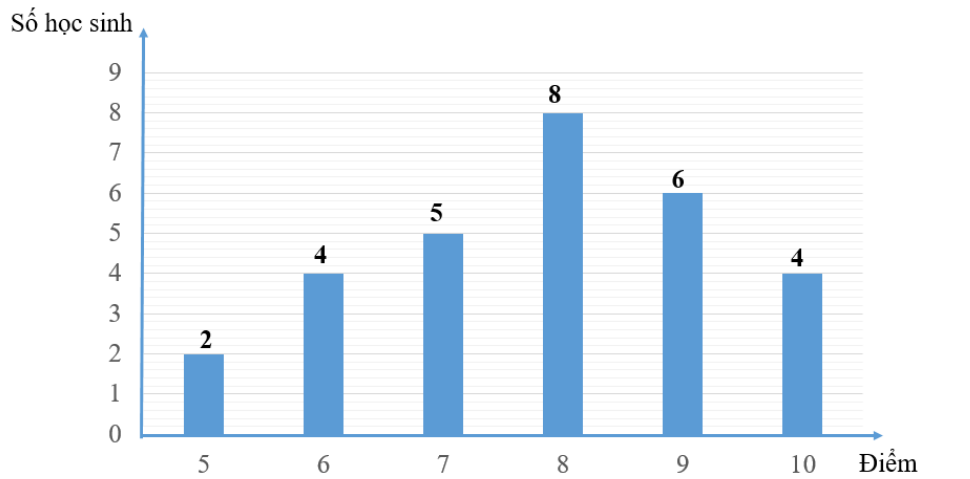    Số học sinh lớp 6A5 đạt từ điểm 8 trở lên là:	A. 8 học sinh	B. 10 học sinh		C. 18 học sinh	D. 23 học sinh   Câu 15.  Biểu đồ tranh dưới đây biểu diễn số lượng học sinh lớp 6A1 sử dụng các phương tiện khác nhau để đi đến trường.Số học sinh đi xe đạp nhiều hơn số học sinh đi bộ là:	A. 1 học sinh	B. 3 học sinh		C. 9 học sinh	D. 12 học sinh   Câu 16. Một hộp kín chứa 1 quả bóng xanh, 1 quả bóng vàng và 1 quả bóng nâu. Mai lấy ngẫu nhiên 1 quả bóng từ trong hộp, quan sát màu quả bóng, ghi lại kết quả rồi thả quả bóng vào hộp. Mai thực hiện thí nghiệm trên liên tiếp 30 lần, kết quả thu được có 5 lần lấy được bóng xanh. Xác suất thực nghiệm Mai lấy được bóng xanh trong thí nghiệm này là:	A. 			B. 				C. 			D.    Câu 17. Gieo môt xúc xắc 10 lần liên tiếp, bạn Hùng có kết quả thống kê như sau:Xác suất thực nghiệm xuất hiện mặt 5 chấm là:	A. 			B. 				C. 			D.    Câu 18. Thời gian giải một bài toán (tính bằng phút) của 14 học sinh được ghi lại như sau:            5    10    4    8    8    7    8    10    8     9     6     9     5     7Số học sinh giải được bài toán đó trong 4 phút là:	A. 4			B. 3				C. 2			D. 1   Câu 19. Khi tung hai đồng xu cân đối 100 lần, Bình được kết quả như sau:Xác suất thực nghiệm xuất hiện một đồng sấp, một đồng ngửa là:	A. 			B. 			C. 		D.    Câu 20. Số lỗi chính tả trong một bài kiểm tra môn Ngữ văn của học sinh tổ 1 lớp 6A2 được cô giáo ghi lại trong bảng sau: Tiêu chí thống kê ở đây là:	A. Điểm kiểm tra môn Ngữ văn					B. Số học sinh tổ 1 lớp 6A2	C. Số lỗi chính tả trong bài kiểm tra môn Ngữ văn		D. Số học sinh lớp 6A2III. Phân số với tử và mẫu là số nguyên:   Câu 21. Phân số có tử là -15, mẫu là 23 được viết là:	A. 			B. 			C. 		D.    Câu 22. Cách viết nào sau đây là phân số?	A. 		B. 			C. 		D.    Câu 23. Rút gọn phân số  ta được phân số tối giản là:	A. 			B. 				C. 			D.    Câu 24. Phần tô màu vàng trong hình dưới đây biểu diễn phân số nào?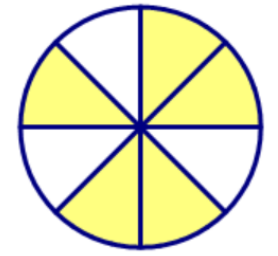 	A. 			B. 				C. 			D.    Câu 25. Số nguyên x thỏa mãn  là:	A. x = -3		B. x = -4			C. x = -2		D. x = 3   Câu 26. Phân số  là phân số tối giản của phân số nào sau đây?	A. 		B. 			C. 		D.    Câu 27. Khi quy đồng mẫu số của ba phân số  thì mẫu số chung nhỏ nhất là:          A. 2                        B. 12                     	 C. 24	D. 48   Câu 28. Tập hợp tất cả các số nguyên n thỏa mãn phân số  nhận giá trị nguyên là:	A. {3; 13}		B. {1; 3}			C. {1; 3; 13}	D. {-9; 1; 3; 13}IV. Hình học phẳng:   Câu 29. Quan sát hình vẽ dưới đây rồi cho biết khẳng định nào sai?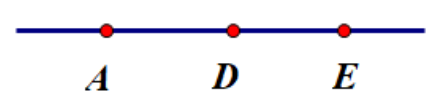 	A. Điểm D nằm giữa hai điểm A và E	B. Hai điểm A và D nằm cùng phía đối với điểm E	C. Hai điểm A và E nằm khác phía đối với điểm D	D. Hai điểm D và E nằm khác phía đối với điểm A   Câu 30.  Quan sát hình vẽ sau rồi chọn khẳng định đúng: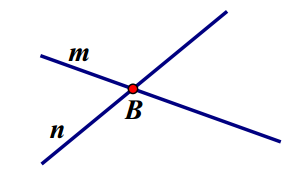 	A. m // n		B. m // B			C. n // B		D. m cắt n tại điểm B   Câu 31. Quan sát hình vẽ dưới đây rồi chọn khẳng định đúng: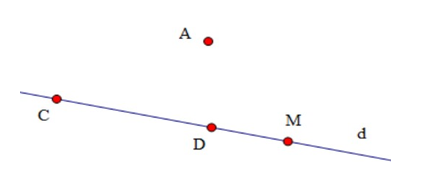 	A. D  d		B. A  d			C. M  d		D. C  d   Câu 32. Một bộ ba điểm thẳng hàng trong hình vẽ dưới đây là: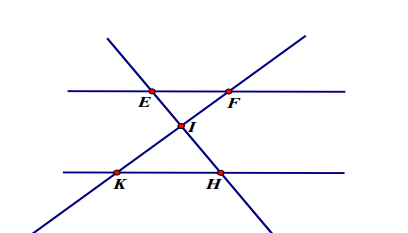 	A. E, I, F		B. E, I, H			C. E, I, K		D. I, K, H   Câu 33. Cho 3 điểm A, M, N thẳng hàng trong đó điểm A nằm giữa hai điểm M và N. Trong các hình vẽ sau, hình nào chính xác?	A. 			B. 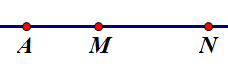 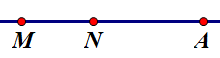  	C. 			D. 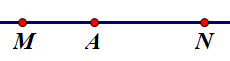 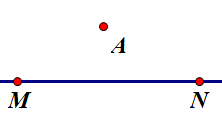    Câu 34. Trong hình vẽ dưới đây điểm nào nằm giữa hai điểm A và E?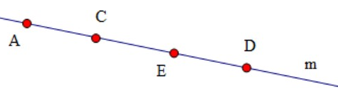 	A. Điểm A		B. Điểm C			C. Điểm E		D. Điểm D   Câu 35. Cứ qua hai điểm vẽ được một đoạn thẳng. Biết rằng vẽ được tất cả 105 đoạn thẳng. Số điểm cần có là:	A. 15			B. 14				C. 12			D. 11   Câu 36. Quan sát hình vẽ và cho biết đoạn thẳng nào dài nhất?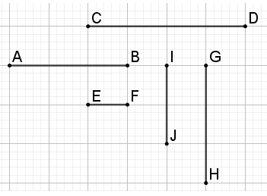    	A. Đoạn EF		B. Đoạn IJ			C. Đoạn AB		D. Đoạn CD   Câu 37. Biết M là trung điểm của đoạn thẳng AB = 8cm. Độ dài đoạn MB là:	A. 16cm		B. 8cm			C. 4cm		D. 2cm   Câu 38. Bạn Bình đi từ nhà đến trường theo một đường thẳng. Trên đường đến trường, Bình đi qua một cửa hàng sách cách nhà Bình 200m, đi tiếp 300m nữa thì tới nhà bạn Long. Biết khoảng cách từ nhà Bình đến trường là 1200m thì nhà bạn Long cách trường bao nhiêu mét?	A. 200m		B. 500m			C. 700m		D. 1200m   Câu 39. Quan sát hình vẽ sau rồi chọn khẳng định đúng: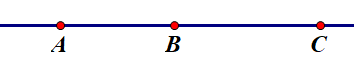 	A. Hai tia AB và AC trùng nhau			B. Hai tia AB và AC đối nhau	C. Hai tia AC và BC trùng nhau				D. Hai tia CB và BC đối nhau   Câu 40. Nếu coi vị trí gắn kim trên mặt đồng hồ là gốc O, kim giờ nằm trên tia Ox, kim phút nằm trên tia Oy thì hai tia Ox và Oy là hai tia đối nhau khi đồng hồ chỉ mấy giờ?	A. 3 giờ		B. 9 giờ      			C. 12 giờ		D. 6 giờ-------Chúc các em làm bài tốt!-------TRƯỜNG THCS LÝ THƯỜNG KIỆTNHÓM TOÁN 6ĐỀ KIỂM TRA GIỮA HỌC KÌ IIMôn: TOÁN 6 Năm học 2021 - 2022Thời gian làm bài: 90 phútNgày kiểm tra: 24/03/2022(Mỗi  ứng với 3 học sinh)Lần gieoKết quả gieo1Xuất hiên măt 2 chấm2Xuất hiên măt 5 chấm3Xuất hiên măt 2 chấm4Xuất hiên măt 1 chấm5Xuất hiên măt 4 chấm6Xuất hiên măt 3 chấm7Xuất hiên măt 6 chấm8Xuất hiên măt 1 chấm9Xuất hiên măt 5 chấm10Xuất hiên măt 5 chấmKhả năngHai đồng sấpMột đồng sấp, một đồng ngửaHai đồng ngửaSố lần3640245643601313